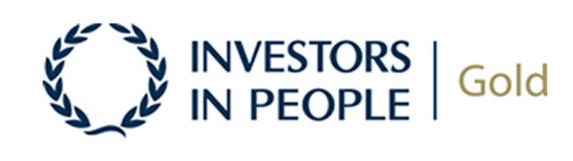 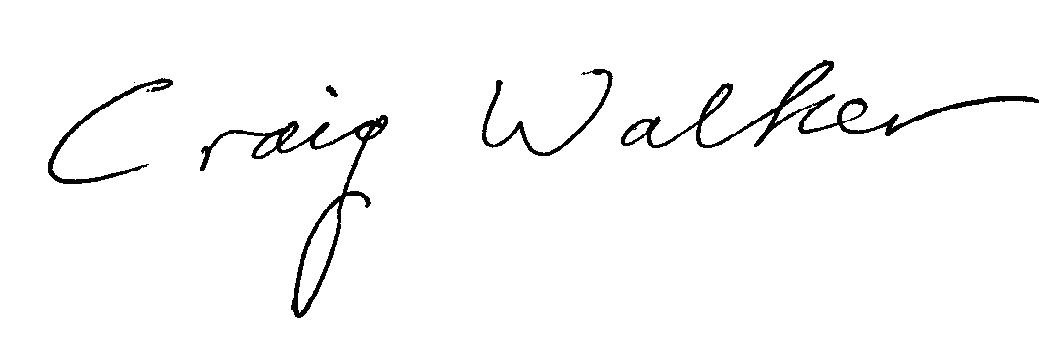 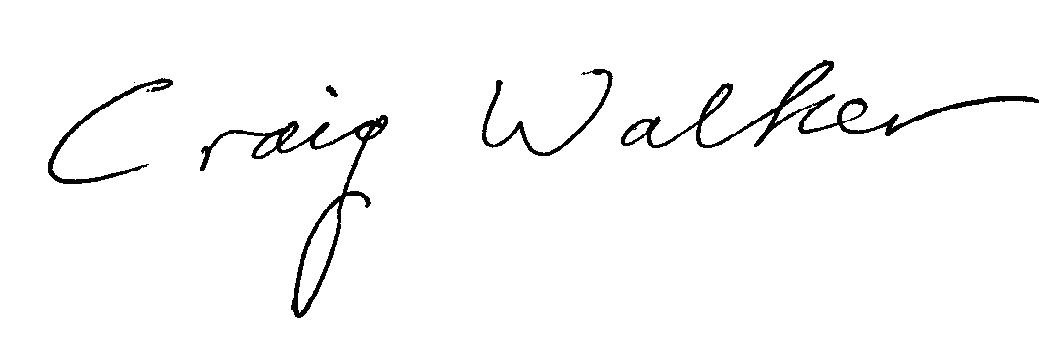 Information about the Maths DepartmentThe Maths Department is an innovative and supportive department who seek to share their passion of the subjectwith our well-motivated students.  It is a successful and popular department with 6 full-time Teachers, 5 part-time Teachers and 1 full-time HLTA. The Maths department gained 68.1% grade 4+, 36.6% grade 5+, 14.4% grade 7+ and 98.8% grade 1+ GCSE results in 2017. The post holder will be expected to deliver the subject across all key stages and across the full ability range, following a detailed scheme of work.The department has access to 9 dedicated classrooms, all of which have interactive whiteboards and access to ipads; and it is well-resourced with appropriate text books.All staff give generously of their time to benefit the students. In particular, we provide weekly revision lessons for all of Year 11, throughout the year.Maths tutor groups of target pupils are also created so that maths can be tackled during morning form time. We share this equally with the English Department.Exam board Currently WJEC Foundation and Higher for the new 1-9 Syllabus.Students are banded on entry into Year 7 using their KS2 results. They are then placed in sets during the 1st term onwards using half-termly tests.All students are given an end of year target and progress is tracked regularly through department meetings and lines.